Подмосковным предпринимателям разъяснили, как правильно оформлять таможенные документы По инициативе Уполномоченного по защите прав предпринимателей в Московской области Владимира Головнёва совместно с Адвокатской палатой Московской области проведен вебинар для собственников и руководителей бизнеса, разъясняющий основные правила взаимодействия с органами таможни.Спикером выступил Сергей Мошинский - партнер КА «Сед Лекс», юрист по спорам с таможенными органами. В ходе вебинара были озвучены правила подготовки документов и сведений для подтверждения таможенной стоимости в ходе проверок, проводимых таможенными органами. Участники онлайн-лекции узнали, как проходит проверка заявленной декларантом таможенной стоимости, какие документы и сведения могут быть при этом запрошены. Были даны рекомендации по оформлению документов, подтверждающих таможенную стоимость.Вторая часть вебинара была посвящена теме обжалования решений органов таможни о корректировке таможенной стоимости и обязании вернуть доначисленные таможенные пошлины и налоги. Слушателям разъяснили, как продлить срок для обжалования решений таможенного органа и изменить размер государственной пошлины. С презентацией вебинара можно ознакомиться на сайте Уполномоченного в разделе «Правовое просвещение» по ссылке.  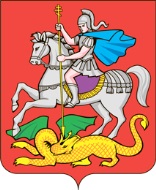 ПРЕСС-СЛУЖБАУПОЛНОМОЧЕННОГО ПО ЗАЩИТЕ ПРАВ ПРЕДПРИНИМАТЕЛЕЙ В МОСКОВСКОЙ ОБЛАСТИПРЕСС-СЛУЖБАУПОЛНОМОЧЕННОГО ПО ЗАЩИТЕ ПРАВ ПРЕДПРИНИМАТЕЛЕЙ В МОСКОВСКОЙ ОБЛАСТИРублево-Успенское ш. 1 км, д. 1, корп. А, д. Раздоры, Одинцовский г.о.,Московская обл., 143082тел.8 (498) 602-19-85 e-mail: uzpp@mosreg.ru